Tipo de estudioMedidas de asociación o criterios de validezFórmulasSesgos más comunesNivel de evidenciaPruebas diagnósticas con resultados cualitativos y dicotómicosObservacional Sensibilidad (S), especificidad (E), valor predictivo positivo (VP+), valor predictivo negativo (VP-), prevalencia (P), exactitud (Ex)S= x 100E=  x 100VP+=VP-=P= Ex=  x100Sesgo de medición, sesgo de verificaciónIIIEstudio de cohorteObservacional prospectivo Incidencia, riesgo relativo, riesgo atribuibleIncidencia expuestos (Ie) =  Incidencia no expuestos (Ine)= Riesgo relativo= Riesgo atribuible= Ie - IneSesgo de susceptibilidad, sesgo de sobrevivencia, sesgo de migración, sesgo de informaciónII-2Estudio de casos y controlesObservacional retrospectivoRazón de momiosRazón de momios (OR)=Sesgo de selección, sesgo de mediciónII-2Tipo de estudioMedidas de asociación o criterios de validezFórmulasSesgos más comunesNivel de evidenciaEnsayos clínicosExperimental.Estudio longitudinal de cohortes  Riesgo relativo, riesgo absoluto Riesgo relativo=  (Riesgo en el grupo control – riesgo en el grupo experimental) / riesgo en el grupo controlRiesgo absoluto= Riesgo en el grupo control – riesgo en el grupo experimental Sesgo del procedimiento de selección, sesgo de aleatorizaciónIIMetanálisisRevisión sistemática  Chi al cuadrado 2 = ∑()2Sesgo de publicación, sesgo de selección, sesgo en la extracción de datosITamizaje EpidemiológicoSesgo de interpretación, sesgo de selección, sesgo  de incidencia-prevalencia, sesgo de longitud y sesgo de tiempoNA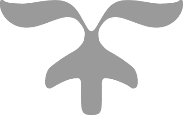 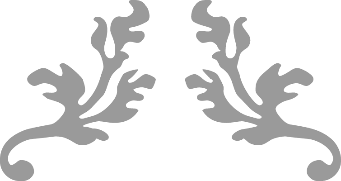 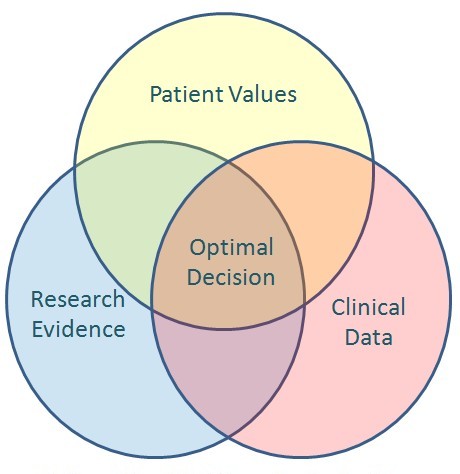 